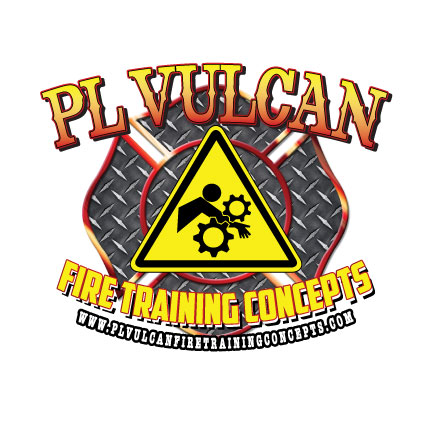 Man vs. Machine Kit1-Klein Canvas Bag or a Pelican Box for storage1 set – Allen KeysWedges – 2 wood, 1 aluminum, 1set old Hurst Tips1- Adjustable wrench1-Robo-grip pliers 1-Mirror1-Tin Snips1-Medical Ring Cutter1-Ring Cracker1-Sheetrock Knife1-Medical Shears1-Gator Grip Universal Socket and Wrench1-Reversible Pliers (Snap-Ring)1- Regular Vise Grip1- Needle Nose Blade Vise GripScrewdrivers (Metric and Standard) or a Combination Screwdriver1-Needle Nose Pliers1- Small Bolt Cutter1-Lineman’s Pliers1-Small Lubricant (Soap)Various spoon or knife shims (3-4)Rubber Bands (1/4”)“Dremel” Type Hobby Tool and Spare Blades1-Eye Protection (Goggles)Commercial Grade Weed Whacker Saw 6’ w/ handles1-Lockout / Tag-out Lock1-Piggy Putty (Plumber’s Heat Sink Putty) or HVAC Duct Seal4- Rolls of Gauze1-Right Angle Grinder